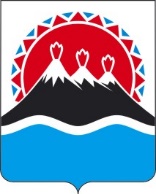 РЕГИОНАЛЬНАЯ СЛУЖБА ПО ТАРИФАМ И ЦЕНАМ КАМЧАТСКОГО КРАЯПОСТАНОВЛЕНИЕг. Петропавловск-КамчатскийВ соответствии с Федеральным законом от 07.12.2011 № 416-ФЗ «О водо-снабжении и водоотведении», постановлением Правительства Российской Федерации от 13.05.2013 № 406 «О государственном регулировании тарифов в сфере водоснабжения и водоотведения», приказом ФСТ России от 27.12.2013 
№ 1746-э «Об утверждении Методических указаний по расчету регулируемых тарифов в сфере водоснабжения и водоотведения», Законом Камчатского края от 26.11.2021 № 5 «О краевом бюджете на 2022 год и на плановый период 2023 и 2024 годов», постановлением Правительства Камчатского края от 19.12.2008 
№ 424-П «Об утверждении Положения о Региональной службе по тарифам и ценам Камчатского края», протоколом Правления Региональной службы по тарифам и ценам Камчатского края от ХХ.11.2022 № ХХ ПОСТАНОВЛЯЮ:1. Внести в приложение 3 к постановлению Региональной службы по тарифам и ценам Камчатского края от 17.12.2019 № 323 «Об утверждении тарифов на питьевую воду (питьевое водоснабжение) АО «Корякэнерго» потребителям Крутогоровского сельского поселения Соболевского муниципального района на 2020 – 2024 годы» изменения, изложив их в редакции согласно приложению 1 к настоящему постановлению.2. Настоящее постановление вступает в силу со дня его официального опубликования и распространяется на правоотношения, возникшие с 1 декабря 2022 года.Приложение 1к постановлению Региональной службыпо тарифам и ценам Камчатского края от ХХ.11.2022 № ХХ«Приложение 3к постановлению Региональной службы по тарифам и ценам Камчатского края от 17.12.2019 № 323Тарифы на питьевую воду (питьевое водоснабжение) АО «Корякэнерго» потребителям Крутогоровского сельского поселении Соболевского муниципального района Экономически обоснованные тарифы потребителям (кроме населения и исполнителей коммунальных услуг для населения) (без НДС)Экономически обоснованные тарифы для населения и исполнителей коммунальных услуг для населения (с НДС)Льготные тарифы для населения и исполнителей коммунальных услуг для населения (с НДС)».[Дата регистрации]№[Номер документа]О внесении изменений в постановление Региональной службы по тарифам и ценам Камчатского края от 17.12.2019 № 323 «Об утверждении тарифов на питьевую воду (питьевое водоснабжение) АО «Корякэнерго» потребителям Крутогоровского сельского поселения Соболевского муниципального района на 2020 – 2024 годы»Временно исполняющий обязанности руководителя[горизонтальный штамп подписи 1]В.А. Губинский№ п/пГод (период) Тариф на питьевую воду (питьевое водоснабжение), руб./куб.м1.01.01.2020-30.06.2020306,681.01.07.2020-31.12.2020326,082.01.01.2021-30.06.2021326,082.01.07.2021-31.12.2021390,383.01.01.2022-30.06.2022390,383.01.07.2022-31.12.2022366,794.01.01.2023-30.06.2023366,794.01.07.2023-31.12.2023204,47501.01.2024-30.06.2024204,47501.07.2024-31.12.2024319,73№ п/пГод (период) Тариф на питьевую воду (питьевое водоснабжение), руб./куб.м1.01.01.2020-30.06.2020368,021.01.07.2020-31.12.2020391,302.01.01.2021-30.06.2021391,302.01.07.2021-31.12.2021468,463.01.01.2022-30.06.2022468,463.01.07.2022-31.12.2022440,154.01.01.2023-30.06.2023440,154.01.07.2023-31.12.2023245,36501.01.2024-30.06.2024245,36501.07.2024-31.12.2024383,68№ п/пГод (период) Тариф на питьевую воду (питьевое водоснабжение), руб./куб.м1.01.01.2020-30.06.202084,501.01.07.2020-31.12.2020882.01.01.2021-30.06.2021882.01.07.2021-31.12.2021883.01.01.2022-30.06.2022883.01.07.2022-31.12.2022884.01.01.2023-30.06.2023884.01.07.2023-31.12.202388